Publicado en Santa Clara el 09/08/2017 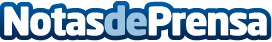 Programa de retirada voluntaria de cabezales de enchufe del adaptador NVIDIA SHIELDInformación para clientes de NVIDIA SHIELD acerca de la retirada voluntaria de cabezales de enchufe NVIDIA SHIELDDatos de contacto:Francisco Diaz637730114Nota de prensa publicada en: https://www.notasdeprensa.es/programa-de-retirada-voluntaria-de-cabezales Categorias: Hardware Dispositivos móviles http://www.notasdeprensa.es